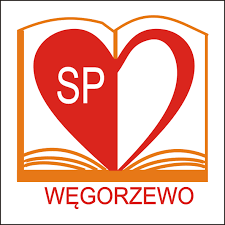 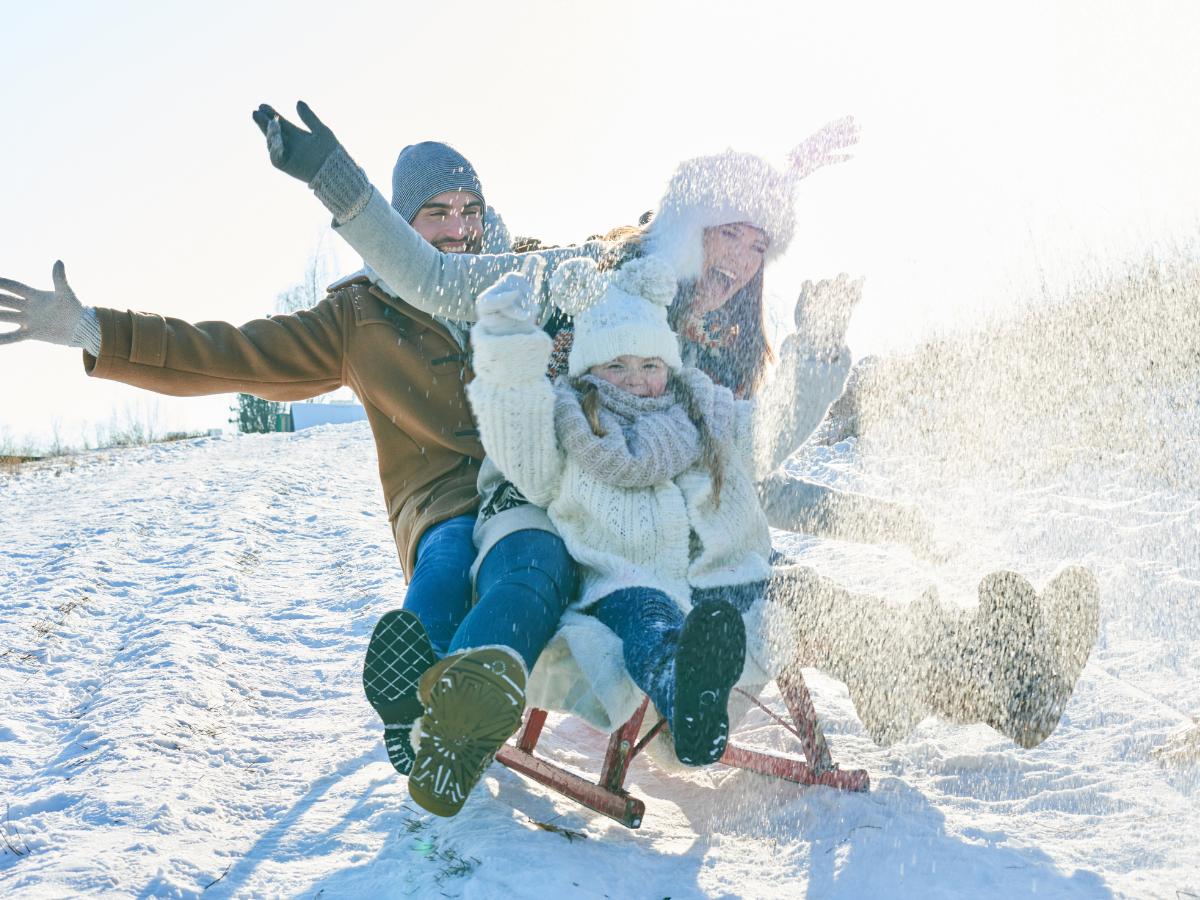 Organizator:Szkoła Podstawowa nr 2 im. Janusza Korczaka w WęgorzewieAdresaci:Konkurs skierowany jest do dzieci z oddziałów przedszkolnych oraz uczniów klas 1-3 zamieszkałych  na terenie Węgorzewa.Cele konkursu:propagowanie zasad bezpiecznych zachowań wśród dzieci podczas ferii zimowych;edukacja i popularyzacja wiedzy na temat bezpiecznego spędzania czasu wolnego;rozwijanie poczucia estetyki i wrażliwości poprzez fotografowanie;rozwijanie pomysłowości i kreatywności podczas wspólnych zabaw zimowych;Warunki udziału:Każdy uczestnik może przesłać drogą elektroniczną  jedną fotografię poruszającą tematykę promującą bezpieczny sposób spędzania czasu wolnego podczas ferii zimowych.  W temacie wiadomości wpisując : Konkurs fotograficzny „ Bezpieczne ferie w obiektywie” .Fotografie w formacie .jpg lub innym można wykonać dowolną techniką.Konkurs odbywa się w formule jednoetapowej.Zdjęcia należy przesłać na adres mailowy:  sp2konkursy@interia.pl  do 8.02.2024r.Nadesłane zdjęcia należy opisać : imię i nazwisko autora, klasa / wiek, nazwa placówki do której uczęszcza uczestnik.Kryteria oceny:Członkowie Komisji Konkursowej oceniającej nadesłane zdjęcia wezmą pod uwagę: zgodność pracy z tematyką konkursową, walory edukacyjne pracy, wartość artystyczną i techniczną wykonanej fotografii.Rozstrzygnięcie konkursu:Rozstrzygnięcie konkursu nastąpi: 12.02.2024r. Wyniki konkursu zostaną ogłoszone na stronie internetowej oraz Facebooku  Szkoły Podstawowej nr 2 im. Janusza Korczaka. Prace nadesłane po terminie nie wezmą udziału w konkursie.Nagrody:Przewidziane są nagrody za I, II, III miejsce oraz wyróżnienie w dwóch kategoriachdzieci z grup przedszkolnych w wieku 3-6 lat;uczniowie klas 1-3;Wszyscy uczestnicy otrzymają dyplom za udział w konkursie drogą mailową.  Laureaci konkursu zostaną poinformowani o terminie i sposobie wręczenia nagród telefonicznie przez organizatora za pośrednictwem placówek, do których uczęszczają.Dane osobowe:Dane osobowe uczestników konkursu mogą być wykorzystywane zgodnie z ustawą o ochronie danych osobowych przez organizatora, na potrzeby niniejszego konkursu.Postanowienia końcowe:Uczestnicy przystępując do konkursu wyrażają zgodę na rozpowszechnianie i publikowanie nadesłanych zdjęć. Udzielenie powyższych praw nie wiąże się z obowiązkiem zapłaty wynagrodzenia na rzecz uczestnika.  Organizatorzy konkursu zastrzegają sobie prawo do wprowadzenia zmian w regulaminie. Udział w konkursie jest równoznaczny z akceptacją Regulaminu.  Osoba do kontaktu : 
Anna Pietryga tel: 501 98 11 08 Koordynatorki konkursu:Anna Pietryga, Gabriela Jelska, Agnieszka Zegan,